Toruń, dnia 20.10.2022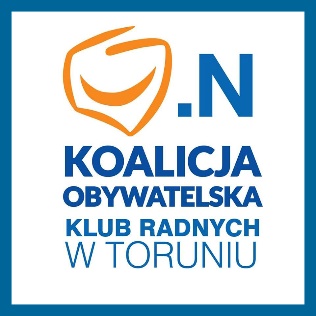 Jakub HartwichRadny Miasta ToruniaSzanowny Pan 							Michał Zaleski							Prezydent Miasta ToruniaWNIOSEKSzanowny Panie Prezydencie,zwracam się z prośbą o zabezpieczenie środków na naprawę windy w Szkole Podstawowej Nr 2 w Toruniu. Z urządzenia korzystają dzieci z niepełnosprawnościami uczęszczające do placówki (szczególnie te na wózkach). Z relacji ich rodziców wynika, iż winda często zacina się (nawet kilka razy dziennie), co znacznie utrudnia dostęp do pomieszczeń szkolnych i stanowi dla dzieci sytuację niezwykle stresującą.W związku z powyższym proszę o interwencję w tej sprawie. Z poważaniemJakub Hartwich